HomelessWith its 77,000 homeless people, California is the state of America most frequented by lacking food, clothing, and shelter. The population, hardened by the recession, is more and more intolerant and strict  measures are taken concerning the homeless. The authorities ban them from sleeping overnight in the city parks or threaten to jail those who harass people for money.But Ted Hayes, a political activist, seems to be an exception. He has created a project, Genesis 1, to give shelter to homeless people: a village of 18 domes built in Los Angeles, the homeless capital of the United States. The domes, which cost $10,000 each, provide a room for two residents or a bedroom and living room for a couple - married or unmarried. Residents also share a common kitchen, dining-room and bathrooms.The community rules are less strict than those which generally apply to city's other shelters. Alcohol is tolerated - as are drugs, so long they are consumed outside the village. But anyone who fails to participate in communal activities can be excluded from the village, where the fundamental principle is self help.What is the problem of California state? ____________________________________________________________________________________________________________________________________________________ What are the autorities doing to the homeless? ____________________________________________________________________________________________________________________________________________________Who gave a solution for the homeless issue? What was his solution ______________________________________________________________________________________________________________________________________________________________________________________________________________________________What are the rules for  living in the village (Ted’s village)?  ______________________________________________________________________________________________________________________________________________________________________________________________________________________________Write the underlined words from the text with their correct definition. __________________: express one's intention to harm or kill.__________________: officially or legally prohibit.__________________: subject to aggressive pressure.__________________: a rounded vault forming the roof of a building.__________________: a person who lives somewhere permanently.__________________: accept or endure.Collège des Dominicaines de notre Dame de la Délivrande – ArayaClasse : grade 9- A-B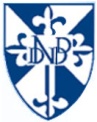 Composition: worksheet C1Date: Durée: 